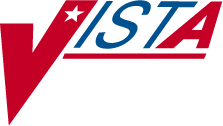 PHARMACY DATA MANAGEMENTUSER MANUALVersion 1.0September 1997(Revised April 2011)Department of Veterans Affairs Product Development Revision History	Each time this manual is updated, the Title Page lists the new revised date and this page describes the changes. If the Revised Pages column lists “All,” replace the existing manual with the reissued manual. If the Revised Pages column lists individual entries (e.g., 25, 32), either update the existing manual with the Change Pages Document or print the entire new manual.(This side left blank for two-sided copying)Chapter One	Pharmacy Data Management OptionsThe PDM options listed below show the Menu structure following the installation of PSS*1*155, but before installing MOCHA V 1.0 (PSS*1*117). Each of these options is explained in detail later in this user manual.CMOP Mark/Unmark (Single drug)    Dosages ...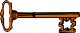 Dosage Form File Enter/Edit Enter/Edit DosagesMost Common Dosages Report Noun/Dosage Form Report Review Dosages ReportLocal Possible Dosages Report Request Change to Dose UnitDrug Enter/EditDrug Interaction Management ...Enter/Edit Local Drug Interaction Report of Locally Entered InteractionsElectrolyte File (IV)Lookup into Dispense Drug File Medication Instruction Management ...Medication Instruction File Add/Edit Medication Instruction File ReportMedication Routes Management ...Medication Route File Enter/Edit Medication Route Mapping Report Medication Route Mapping History ReportRequest Change to Standard Medication Route Default Med Route for OI ReportOrderable Item Management ...Edit Orderable ItemsDispense Drug/Orderable Item Maintenance Orderable Item/Dosages ReportPatient Instructions Report Orderable Item ReportFormulary Information Report Drug Text Management ...Drug Text Enter/Edit Drug Text File ReportPharmacy System Parameters Edit Standard Schedule Management ...Standard Schedule Edit Administration Schedule File ReportSynonym Enter/EditOther Language Translation* Controlled Substances/PKI Reports ...Send Entire Drug File to External Interface Enhanced Order Checks Setup MenuFind Unmapped Local Medication Routes Map Local Medication Route to Standard Medication Route Mapping Report Medication Route File Enter/Edit Medication Route Mapping History ReportRequest Change to Standard Medication Route Find Unmapped Local Possible DosagesMap Local Possible Dosages; Local Possible Dosages Report Strength Mismatch ReportEnter/Edit DosagesRequest Change to Dose Unit Mark PreMix SolutionsIV Solution ReportAdministration Schedule File Report Medication Instruction File ReportIV Additive/Solution Reports ... Warning BuilderWarning MappingThe PDM options listed below show the Menu structure following the installation of PSS*1*155 and MOCHA V. 1.0 (PSS*1*117).CMOP Mark/Unmark (Single drug) Dosages ...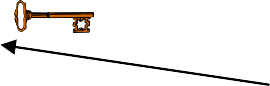 Dosage Form File Enter/Edit Enter/Edit DosagesMost Common Dosages Report Noun/Dosage Form Report Review Dosages ReportLocal Possible Dosages Report Request Change to Dose UnitDrug Enter/EditOrder Check ManagementRequest Changes to Enhanced Order Check Database Report of Locally Entered InteractionsElectrolyte File (IV)Lookup into Dispense Drug File Medication Instruction Management ...Medication Instruction File Add/Edit Medication Instruction File ReportMedication Routes Management ...Medication Route File Enter/Edit Medication Route Mapping Report Medication Route Mapping History ReportRequest Change to Standard Medication Route Default Med Route for OI ReportOrderable Item Management ...Edit Orderable ItemsDispense Drug/Orderable Item Maintenance Orderable Item/Dosages ReportPatient Instructions Report Orderable Item ReportFormulary Information Report Drug Text Management ...Drug Text Enter/Edit Drug Text File ReportPharmacy System Parameters Edit Standard Schedule Management ...Standard Schedule Edit Administration Schedule File ReportSynonym Enter/EditControlled Substances/PKI ReportsDEA Spec Hdlg & CS Fed Sch Discrepancy Controlled Substances Not Matched to NDF CS (DRUGS) Inconsistent with DEA Spec HdlgCS (Ord. Item) Inconsistent with DEA Spec Hdlg Send Entire Drug File to External InterfaceIV Additive/SolutionIV Additive Report IV Solution ReportMark PreMix Solutions Warning BuilderWarning Mapping PEPS Services MenuCheck Vendor Database Link Check PEPS Services SetupSchedule/Reschedule Check PEPS InterfaceNOTE: The Enhanced Order Checks Setup Menu added with patch PSS*1*129 will be deleted when Pharmacy Reengineering (PRE) Version 0.5 is installed.April 2011	Pharmacy Data Management V. 1.0	4aStand-Alone Menu Options*Enable/Disable Vendor Database Link is a stand-alone option that is to be used ONLY by technical personnel to turn on/off the database connection if required for debugging. Normally it is enabled and the Vendor Database updates are performed centrally in Austin and Martinsburg, not at the individual sites. This option is rarely used. It is NOT exported as part of the main PDM menu [PSS MGR]*Other Language Translation Setup is a stand-alone option that must be assigned to the person(s) responsible for maintaining it.Dosages[PSS DOSAGES MANAGEMENT]The Dosages option controls the entering and editing of dosages. The dosages sub-options are explained in more detail below.Auto Create Dosages[PSS DOSAGE CONVERSION]The Auto Create Dosages option was removed from the Dosages [PSS DOSAGES MANAGE– MENT] menu by PSS*1*155.Dosage Form File Enter/Edit[PSS DOSAGE FORM EDIT]The Dosage Form File Enter/Edit option provides the ability to edit data in the DOSAGE FORM file (#50.606). Changes made using this option may affect the way CPRS and Outpatient Pharmacy SIGs display and how Local Possible Dosages are created. The Noun entries are used to populate the Local Possible Dosages for DRUG file (#50) entries, when these entries are matched to National Drug File. These Nouns may be package specific (i.e. Outpatient Pharmacy, Inpatient Medications, or both). Entries in this file will be used as default values in the construction of the Outpatient Pharmacy prescription SIG.The conjunction will be used to provide a connector between the Local Possible Dosage and the strength and units or Dispense Drug name when displaying the dosage list through CPRS. For example, the dosage 1 TEASPOONFUL GUAIFENESIN WITH DEXTROMETHORPHAN SYRUP would display as 1 TEASPOONFUL OF GUAIFENESIN WITHDEXTROMETHORPHAN SYRUP in CPRS after the conjunction “OF” was provided using theDosage Form File Enter/Edit option.The Dosage Form File Enter/Edit option allows the user to associate one or more local medication routes with a dosage form. The user will only be able to select a local medication route that has already been defined in the MEDICATION ROUTES file (#51.2).The Dosage Form File Enter/Edit option allows the user to enter a noun, verb, or preposition in a language other than English. PDM does not translate English terms into another language; instead, it allows the user to enter a translation of a term. If a value has not been entered in the OTHER LANGUAGE VERB, OTHER LANGUAGE PREPOSITION, or OTHERLANGUAGE NOUN fields, PDM defaults to the values entered in the VERB, PREPOSITION, or NOUN fields. If the VERB, PREPOSITION, or NOUN fields do not contain data for the selected item, the system will not display default values for those fields during CPRS or Outpatient Pharmacy prescription order entry processing. However, when building the SIG, Outpatient Pharmacy will default to the values the user input during order entry. See Appendix D for a list of Spanish equivalents for some of the more common dosage forms.Example: Dosage Form File Enter/EditEnter/Edit Dosages[PSS EDIT DOSAGES]The Enter/Edit Dosages option allows you to edit Possible Dosages and Local Possible Dosages for a selected Dispense Drug. These dosages may be specified for Inpatient Medications, Outpatient Pharmacy, or both packages.The BCMA UNITS PER DOSE field is used by Inpatient Medications to populate the Units Per Dose information for Unit Dose orders. This value will determine the number of times a medication must be scanned in order to document a medication administration through Bar Code Medication Administration (BCMA). This field is not required and an entry should be made only when multiple scans through BCMA appear to document erroneous dosages.The Enter/Edit Dosages option allows the user to enter a dosage in a language other than English. PDM does not translate English terms into another language; instead, it allows the user to enter a translation of a term. If a value has not been entered in the OTHER LANGUAGE DOSAGE NAME field, PDM defaults to the value entered in the LOCAL POSSIBLE DOSAGE field. If no values exist in the LOCAL POSSIBLE DOSAGE and OTHER LANGUAGE DOSAGE NAME fields, the system will not display default values for those fields during CPRS or Outpatient Pharmacy prescription order entry processing. However, when building the SIG, Outpatient Pharmacy will default to the value the user input during order entry. See Appendix E for a list of Spanish equivalents for some of the more common Local Possible Dosages.The NUMERIC DOSE field (#5) and DOSE UNIT field (#4) of the LOCAL POSSIBLE DOSAGES multiple (#904) in DRUG file (#50) are used to breakdown a free text Local Possible Dosage in order to perform dosage checks when that Local Possible Dosage is selected for an eligible drug within an order. When populating the Dose Unit field for a Local Possible Dosage, selection will be from the DOSE UNITS file (#51.24). A Numeric Dose will have to be entered that corresponds to the Dose Unit selected. No auto population is provided. If any of the following conditions can be determined at the time of entry, the Numeric Dose and Dose Unit fields for any defined Local Possible Dosage will not be displayed for data entry.Drug associated with a dosage form that is excluded from dosage checks and the VA Product that the drug is matched to has the OVERRIDE DF DOSE CHK EXCLUSION field set to ‘No’Drug associated with a dosage form that is NOT excluded from dosage checks, but the VA Product that it is matched to has the OVERRIDE DF DOSE CHK EXCLUSION field set to ‘Yes’Drug is marked as a supply item (‘S’ in DEA, SPECIAL HDLG field or assigned a VA Drug Class starting with an ‘XA’)Although ineligible for dosage checks, when editing a Local Possible Dosage for an inactive drug or a drug not matched to NDF, the Numeric Dose and Dose Unit fields will be displayed to the user for data entry.A warning will be displayed if the DRUG file strength does not match the VA Product strength to which it is matched.Example 1: Enter/Edit Dosagesrecommended may cause serious liver problems.70N Do not take other ACETAMINOPHEN containing products at the same time without first checking with your doctor. Check all medicine labels carefully.Pharmacy fill card display: DRUG WARNING 8N,66N,70NNOTE: Because the NEW WARNING LABEL LIST field is empty, the warnings above are the warnings that our national data source distributes for this drug.Would you like to edit this list of warnings? N// O ORDER UNIT: BT//PRICE PER ORDER UNIT: 2// DISPENSE UNIT: ML//DISPENSE UNITS PER ORDER UNIT: 480// NCPDP DISPENSE UNIT: MILLILITERS// NCPDP QUANTITY MULTIPLIER: 1//PRICE PER DISPENSE UNIT: 0.0042points to ACETAMINOPHEN 160MG/5ML ELIXIR in the National Drug file.This drug has already been matched and classified with the National Drug file. In addition, if the dosage form changes as a result of rematching, you will have to match/rematch to Orderable Item.Do you wish to match/rematch to NATIONAL DRUG file? No//	(No) Just a reminder...you are editing ACETAMINOPHEN 120MG/5ML LIQUID.Strength from National Drug File match => 160	MG/5ML Strength currently in the Drug File	=> 120Please note: Strength of drug does not match strength of VA Product it is matched to.Press Return to Continue:Strength => 120	Unit => POSSIBLE DOSAGES:DISPENSE UNITS PER DOSE: 1	DOSE: 120MG/3.75ML	PACKAGE: I DISPENSE UNITS PER DOSE: 2	DOSE: 240MG/7.5ML	PACKAGE: ILOCAL POSSIBLE DOSAGES:LOCAL POSSIBLE DOSAGE: 1 TEASPOONFUL	PACKAGE: IOLOCAL POSSIBLE DOSAGE: 2 TEASPOONSFUL	PACKAGE: IOLOCAL POSSIBLE DOSAGE: 1 TABLESPOONFUL	PACKAGE: OLOCAL POSSIBLE DOSAGE: 2 TABLESPOONSFUL	PACKAGE: IODo you want to edit the dosages? N// YESChanging the strength will update all possible dosages for this Drug.STRENGTH: 120//Select DISPENSE UNITS PER DOSE:Strength: 120	Unit: MG/5MLSelect LOCAL POSSIBLE DOSAGE: 1 TEASPOONFUL	IO LOCAL POSSIBLE DOSAGE: 1 TEASPOONFUL//OTHER LANGUAGE DOSAGE NAME:PACKAGE: Both//BCMA UNITS PER DOSE:DOSE UNIT: MILLIGRAM(S)// NUMERIC DOSE: 120//<< Fields displayed when drug eligible for dosage checkStrength: 120	Unit: MG/5MLExample 2: Enter/Edit Dosages	Create a Local Possible DosageExample 3: Enter/Edit Dosages	Editing the Dispense Units Per DoseExample 4: Enter/Edit Dosages	Creating Possible DosagesExample 5: Enter/Edit Dosages	Strength MismatchExample 6: Enter/Edit Dosages	Drug not eligible for dosage checks (Dose Unit & Numeric Dose fields not displayed)Patch PSS*1*155 addresses supra-therapeutic and sub-therapeutic dosages. A supra-therapeutic dosage is one that far exceeds the normal therapeutic range. A sub-therapeutic dosage is one that is far below the normal therapeutic range. Certain drugs with an automatically calculated dosage of one time or two times the base strength that is supra- or sub-therapeutic will be adjusted to not auto-create those default possible dosages. Such changes will be distributed during the Monthly NDF Updates. PSS*1*155 uses the three new fields that were added to the VA PRODUCT file (#50.68) by PSN*4*261 to prevent the inadvertent creation of supra-therapeutic possible dosages for high risk medications during the dosage creation segment of Pharmacy Data Management and National Drug File updates. These fields will be used during the Match/Rematch process of the Enter/Edit Dosages [PSS EDIT DOSAGES] option to determine if possible dosages should be auto-created or not. The three fields are:CREATE DEFAULT POSSIBLE DOSAGE field (#40) POSSIBLE DOSAGES TO CREATE field (#41) PACKAGE field (#42)When CREATE DEFAULT POSSIBLE DOSAGE field is “YES”, then the existing functionality of auto-creating possible dosages will apply. When this field is “NO”, it will be used inApril 2011	Pharmacy Data Management V. 1.0	15combination with the value in POSSIBLE DOSAGES TO CREATE field to determine the auto- creation of possible dosages.The following conditions will apply when CREATE DEFAULT POSSIBLE DOSAGE field is “NO”:If POSSIBLE DOSAGES TO CREATE field is “NO”, no possible dosages will be auto-created and the following message will be displayed:“Due to National Drug File settings no possible dosages were auto-created.”If POSSIBLE DOSAGES TO CREATE field is "O", 1x possible dosage will be auto-created for the package specified by the new PACKAGE field and the following message will be displayed:“Due to National Drug File settings only one possible dosage will be auto-created. If other dosages are needed, create POSSIBLE DOSAGES or LOCAL POSSIBLE DOSAGES as appropriate.”If POSSIBLE DOSAGES TO CREATE field is “B”, 1x and 2x possible dosages will be auto-created for the package specified by the new PACKAGE field and the following message will be displayed:“Due to National Drug File settings TWO possible dosages were auto-created.”Example 1: Supra-Therapeutic Drugs – Enter/Edit Dosages – Messages displayed when Create Default Possible Dosage is No and Possible Dosages To Create is No in the National Drug File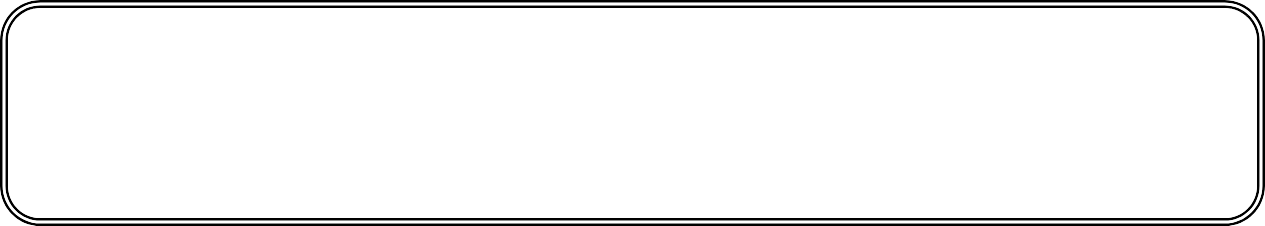 Example 2: Supra-Therapeutic Drugs – Enter/Edit Dosages – Messages displayed when resetting possible dosages, when Create Default Possible Dosage is No and Possible Dosages To Create is O in the National Drug FileApril 2011	Pharmacy Data Management V. 1.0	16aExample 3: Supra-Therapeutic Drugs – Enter/Edit Dosages – Messages displayed when resetting possible dosages, when Create Default Possible Dosage is No and Possible Dosages To Create is B in the National Drug File16b	Pharmacy Data Management V. 1.0	April 2011Example 2: Editing Additive Frequency for IV AdditiveSelect Pharmacy Data Management Option: Drug Enter/Edit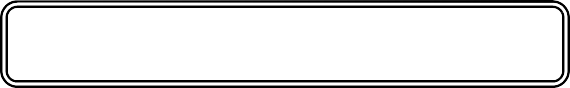 Select DRUG GENERIC NAME:	CIMETIDINE 150MG/ML MDV INJ (8ML)	GA301...OK? Yes// <ENTER> (Yes)*************************************************************************** This entry is marked for the following PHARMACY packages:IVWard StockGENERIC NAME: CIMETIDINE 150MG/ML MDV INJ (8ML) Replace <ENTER> VA CLASSIFICATION: GA301// <ENTER>DEA, SPECIAL HDLG: <ENTER> DAW CODE: <ENTER>...*************************************************************************** This entry is marked for the following PHARMACY packages:IVWard StockMARK THIS DRUG AND EDIT IT FOR:O - Outpatient U  - Unit Dose I - IVW  - Ward StockD  - Drug Accountability  C - Controlled Substances X - Non-VA MedA - ALLEnter your choice(s) separated by commas : II - IV** You are NOW editing IV fields. **AN IV ITEM? Yes// <ENTER> (Yes)Edit Additives or Solutions: Select one of the following:A	ADDITIVESS	SOLUTIONSEnter response: ADDITIVESSelect IV SOLUTIONS PRINT NAME:	CIMETIDINEPRINT NAME: CIMETIDINE// <ENTER>GENERIC DRUG: CIMETIDINE 150MG/ML MDV INJ (8ML)// <ENTER> USED IN IV FLUID ORDER ENTRY: YES// <ENTER>DRUG UNIT: MG// <ENTER>NUMBER OF DAYS FOR IV ORDER: <ENTER> USUAL IV SCHEDULE: <ENTER> ADMINISTRATION TIMES:  <ENTER> Select QUICK CODE: <ENTER>AVERAGE DRUG COST PER UNIT: <ENTER> Select ELECTROLYTE: <ENTER>Select SYNONYM: <ENTER> DRUG INFORMATION: <ENTER>1>INACTIVATION DATE: <ENTER> CONCENTRATION: <ENTER> MESSAGE: <ENTER>ADDITIVE FREQUENCY: ALL BAGS// <ENTER>Edit Additives or Solutions: <ENTER>Select one of the following:February 2009	Pharmacy Data Management V. 1.0	44c User ManualPatch PSS*1*155 addresses supra-therapeutic and sub-therapeutic dosages. A supra-therapeutic dosage is one that far exceeds the normal therapeutic range. A sub-therapeutic dosage is one that is far below the normal therapeutic range. Certain drugs with an automatically calculated dosage of one time or two times the base strength that is supra- or sub-therapeutic will be adjusted to not auto-create those default possible dosages. Such changes will be distributed during the Monthly NDF Updates. PSS*1*155 uses the three new fields added to the VA PRODUCT file (#50.68) by PSN*4*261 to prevent the inadvertent creation of supra-therapeutic possible dosages for high risk medications during the dosage creation segment of Pharmacy Data Management and National Drug File updates. These fields will be used during the Match/Rematch process of the Drug Enter/Edit [PSS DRUG ENTER/EDIT] option to determine if possible dosages should be auto-created or not. The three fields are:CREATE DEFAULT POSSIBLE DOSAGE field (#40)POSSIBLE DOSAGES TO CREATE field (#41)PACKAGE field (#42)When CREATE DEFAULT POSSIBLE DOSAGE field is “YES”, then the existing functionality of auto-creating possible dosages will be retained. When this field is “NO”, it will be used in combination with the value in POSSIBLE DOSAGES TO CREATE field to determine the auto- creation of possible dosages.Example 1: Supra-Therapeutic Drugs – Drug Enter/Edit – Message displayed when Create Default Possible Dosage is Yes and no possible dosages auto-created44d	Pharmacy Data Management V. 1.0	April 2011Example 1: Supra-Therapeutic Drugs – Drug Enter/Edit – Message displayed when Create Default Possible Dosage is Yes and no possible dosages auto-created (continued)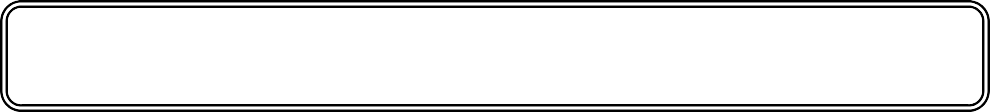 ORDER UNIT: VI DISPENSE UNITS/ORDER UNITS: 1DISPENSE UNIT:VA PRODUCT NAME: INSULIN NPH HUMAN 100 U/ML INJ HUMULIN NVA PRINT NAME: INSULIN NPH HUMAN 100 UNIT/ML HUMULIN N	CMOP ID: I0160 VA DISPENSE UNIT: VI	MARKABLE FOR CMOP: YESPACKAGE SIZE: 10 ML PACKAGE TYPE: VIALVA CLASS: HS501 INSULIN CS FEDERAL SCHEDULE: INGREDIENTS:INSULIN,NPH,HUMAN/rDNA 100 UNT/ML NATIONAL FORMULARY INDICATOR: NO NATIONAL FORMULARY RESTRICTION:< Enter "Y" for yes, "N" for no >Is this a match ? YYou have just VERIFIED this match and MERGED the entry. Resetting Possible Dosages..Press Return to continue:Just a reminder...you are editing INSULIN NPH U-100 INJ.Strength from National Drug File match => 100	UNT/ML Strength currently in the Drug File	=> 100Strength => 100	Unit =>Press Return to continue,'^' to exit:POSSIBLE DOSAGES:LOCAL POSSIBLE DOSAGES:Due to National Drug File settings no possible dosages were auto-created. Do you want to manually enter possible dosages? N// YESChanging the strength will update all possible dosages for this Drug. STRENGTH: 100//Select DISPENSE UNITS PER DOSE: ?You may enter a new POSSIBLE DOSAGES, if you wishType a Number between 0 and 99999999, 4 Decimal DigitsSelect DISPENSE UNITS PER DOSE: 1Are you adding '1' as a new POSSIBLE DOSAGES (the 1ST for this DRUG)? No// Y (Yes)Dosage = 100POSSIBLE DOSAGES DOSE: 100//	(No Editing)DISPENSE UNITS PER DOSE: 1// 0.1 PACKAGE: IOBCMA UNITS PER DOSE:Select DISPENSE UNITS PER DOSE:April 2011	Pharmacy Data Management V. 1.0	44eExample 2: Supra-Therapeutic Drugs – Drug Enter/Edit – Message displayed when Create Default Possible Dosage is Yes and 1 possible dosage auto-createdDo you wish to match/rematch to NATIONAL DRUG file? No// YES (Yes) Deleting Possible Dosages...Match local drug LOMUSTINE 100MG CAPORDER UNIT: BTDISPENSE UNITS/ORDER UNITS: 20DISPENSE UNIT:I will try to match NDC:	15-3032-20	to NDF.Local drug LOMUSTINE 100MG CAP matches LOMUSTINE 100MG CAP PACKAGE SIZE: 20PACKAGE TYPE: BOTTLEIs this a match ? Enter Yes or No: YES// YESLOCAL DRUG NAME: LOMUSTINE 100MG CAPORDER UNIT: BT DISPENSE UNITS/ORDER UNITS: 20DISPENSE UNIT:VA PRODUCT NAME: LOMUSTINE 100MG CAPVA PRINT NAME: LOMUSTINE 100MG CAP	CMOP ID: L0055VA DISPENSE UNIT: CAP	MARKABLE FOR CMOP: YES PACKAGE SIZE: 20PACKAGE TYPE: BOTTLEVA CLASS: AN100 ANTINEOPLASTICS,ALKYLATING AGENTS CS FEDERAL SCHEDULE:INGREDIENTS:LOMUSTINE 100 MGNATIONAL FORMULARY INDICATOR: YES NATIONAL FORMULARY RESTRICTION:< Enter "Y" for yes, "N" for no >Is this a match ? YYou have just VERIFIED this match and MERGED the entry. Resetting Possible Dosages..Press Return to continue:Just a reminder...you are editing LOMUSTINE 100MG CAP.Strength from National Drug File match => 100	MG Strength currently in the Drug File	=> 100	MGStrength => 100	Unit => MGPress Return to continue,'^' to exit:POSSIBLE DOSAGES:DISPENSE UNITS PER DOSE: 1	DOSE: 100MG	PACKAGE: IOLOCAL POSSIBLE DOSAGES:Do you want to edit the dosages? N// YESChanging the strength will update all possible dosages for this Drug.44f	Pharmacy Data Management V. 1.0	April 2011Example 2: Supra-Therapeutic Drugs – Drug Enter/Edit – Message displayed when Create Default Possible Dosage is Yes and 1 possible dosage auto-created (continued)Example 3: Supra-Therapeutic Drugs – Drug Enter/Edit – Message displayed when Create Default Possible Dosage is Yes and 2 possible dosages auto-createdApril 2011	Pharmacy Data Management V. 1.0	44gExample 3: Supra-Therapeutic Drugs – Drug Enter/Edit – Message displayed when Create Default Possible Dosage is Yes and 2 possible dosages auto-created (continued)The following conditions will apply when CREATE DEFAULT POSSIBLE DOSAGE field is “NO”:If POSSIBLE DOSAGES TO CREATE field is “NO”, no possible dosages will be auto-created and the following message will be displayed:“This drug has been set within the National Drug File to not auto create possible dosages.”If POSSIBLE DOSAGES TO CREATE field is "O", 1x possible dosage will be auto-created for the package specified by the new PACKAGE field and the following message will be displayed:“This drug has been set within the National Drug File to auto create only one possible dosage.”If POSSIBLE DOSAGES TO CREATE field is “B”, 1x and 2x possible dosages will be auto-created for the package specified by the new PACKAGE field and the following message will be displayed:“This drug has been set within the National Drug File to auto create two possible dosages.”Example 4: Supra-Therapeutic Drugs – Drug Enter/Edit -- Message displayed when NDF is set to not auto- create Possible Dosages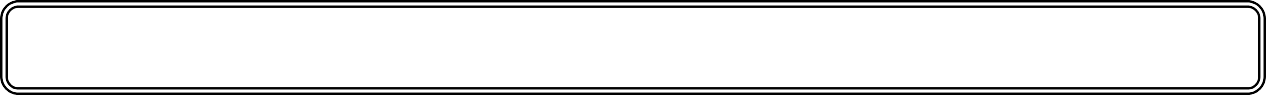 44h	Pharmacy Data Management V. 1.0	April 2011Example 5: Supra-Therapeutic Drugs – Drug Enter/Edit -- Message displayed when NDF is set to auto- create 1 Possible Dosage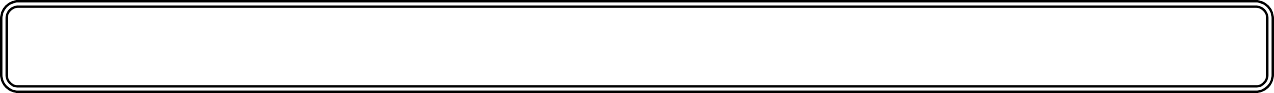 Example 6: Supra-Therapeutic Drugs – Drug Enter/Edit -- Message displayed when NDF is set to auto- create 2 Possible Dosages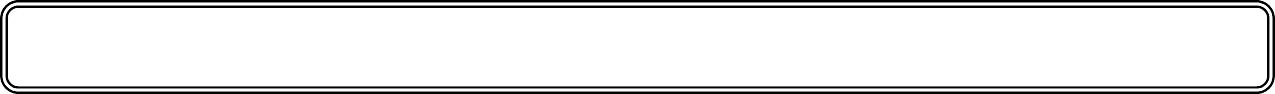 April 2011	Pharmacy Data Management V. 1.0	44i(This page left blank for two-sided printing.)44j	Pharmacy Data Management V. 1.0	April 2011Chapter Two	Understanding DosagesDosages are compiled by collecting information that was previously entered in various files and gathering that information to populate individual fields within the DRUG file (#50). Two types of dosages, Possible Dosages and Local Possible Dosages, are now stored in the DRUG file (#50). Explanations of what determines a Possible Dosage and a Local Possible Dosage are included below, along with diagrams to aid the user in understanding which files and fields contribute to constructing Possible Dosages and Local Possible Dosages. More detailed information on Possible Dosages and Local Possible Dosages is contained in the Pharmacy Ordering Enhancements Pharmacy Data Management Pre-Release Implementation Guide, located on the VistA Documentation Library (VDL) web page at http://vista.med.va.gov/vdl.Possible DosagesThe PROPRANOLOL TAB example in Diagram A is an example of a drug that can have Possible Dosages. Possible Dosages can be broken down into four individual fields; DISPENSE UNITS PER DOSE, DOSE, PACKAGE, and BCMA DISPENSE UNITS PER DOSE. For adrug to have Possible Dosages it must meet the following criteria.The Dosage Form/Unit Combinations that have been designated as convertible for the creation of Possible Dosages are displayed in Appendix A.Possible Dosages (cont.)The Possible Dosages option identifies drugs that meet the four criteria mentioned earlier, and by utilizing fields in the VA PRODUCT file (#50.68) and the DOSAGE FORM file (#50.606), it will populate the DRUG file (#50) entry with Possible Dosage information.Diagram A is an example of how the PROPRANOLOL HCL 20MG TAB drug entry would exist under the current file setupDiagram B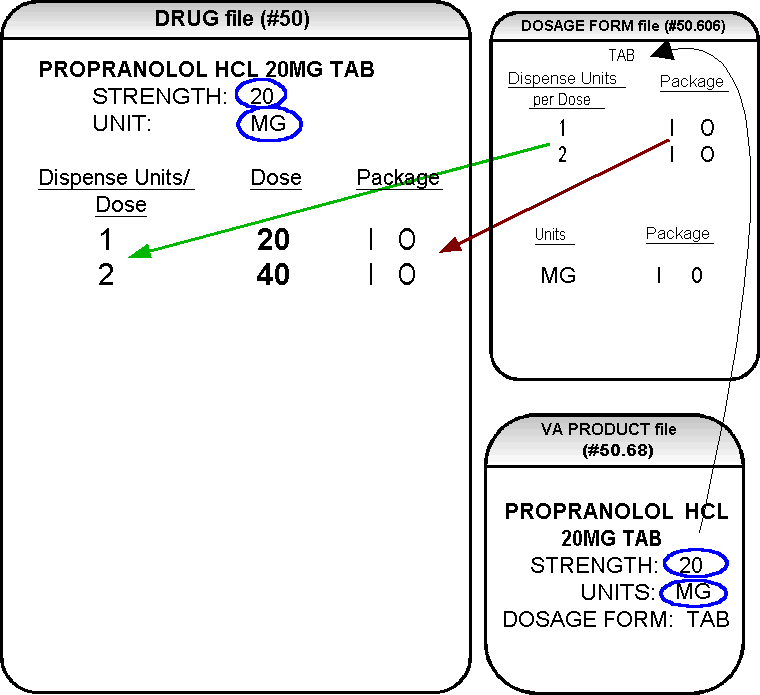 Diagram BDiagram B shows the drug entry with the new data. Two new fields, STRENGTH and UNIT, have been added to the DRUG file (#50). These two fields are populated with data based on the data contained in the STRENGTH and UNITS fields of the VA PRODUCT file (#50.68) match. The DOSE field of the POSSIBLE DOSAGE sub-file of the DRUG file (#50) is populated by multiplying the entry in the DISPENSE UNITS PER DOSE field of the POSSIBLE DOSAGE sub-file of DRUG file (#50) by the numeric value of the STRENGTH field in the DRUG file (#50). (DOSE=DISPENSE UNITS PER DOSE x STRENGTH)Diagram C shows dosage selections for a PROPRANOLOL TAB Orderable Item when one or more drugs are matched to that Orderable Item. (See Diagram C.)Additionally, another screen that is used for duplicate doses is the non-formulary screen.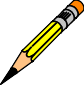 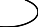 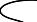 The non-formulary drug filter is executed prior to the lowest Dispense Units Per Dose filter. So in this example, if the PROPRANOLOL HCL 40MG TAB is marked as non-formulary, and the PROPRANOLOL HCL 20MG TAB is formulary, the 40MG dosage selection would be associated with the PROPRANOLOL HCL 20MG TAB, even though it has a higher Dispense Units Per Dose (2) than the 40MG entry for PROPRANOLOL HCL 40MG TAB (1 Dispense Units Per Dose).Once the Possible Dosages have been created, doses can be deleted or added by editing the DISPENSE UNITS PER DOSE field using the Enter/Edit Dosages option. The DOSE field is automatically calculated by multiplying the DISPENSE UNITS PER DOSE field times the STRENGTH field. For example, if the PROPRANOLOL TABLET is commonly given in a 10MG dose, and there is not a Dispense Drug entry in DRUG file (#50) of PROPRANOLOL HCL 10MG TAB, a Dispense Units Per Dose of .5 can be added for the PROPRANOLOL HCL 20MG TAB, and a dose of 10MG will be created. If a dose of 60MG is sometimes given for PROPRANOLOL TAB, entering a Dispense Units Per Dose of 3 for the PROPRANOLOL HCL 20MG TAB drug will provide a 60MG dose. Similarly, if the 80MG dose is rarely given, the Dispense Units Per Dose of 2 can be deleted for the PROPRANOLOL HCL 40MG TAB drug, and the 80MG dose will be deleted.The PACKAGE field can also be edited, but this is a “controlled” type of edit. If the Dosage Form/Unit Combination is not marked as convertible in the DOSAGE FORM file (#50.606) for the package, then that package cannot be added as a package for that Possible Dosage. Strength can also be edited in the DRUG file (#50). If the strength is edited, then all of the doses are automatically re-calculated based on the DISPENSE UNITS PER DOSE and new STRENGTH entry. It is recommended that the strength only be edited in the rare case that the Dispense Drug must be matched to a VA Product with an inappropriate strength. (This scenario is discussed in further detail later in this document.) In summary, by adding new DISPENSE UNITS PER DOSE of .5 and 3 to the PROPRANOLOL HCL 20MG TAB entry, and by deleting the DISPENSE UNITS PER DOSE of 2 for the PROPRANOLOL HCL 40MG TAB entry, thefollowing Possible Dosages now exist for PROPRANOLOL TAB Orderable Item. (See Diagram D.)Diagram D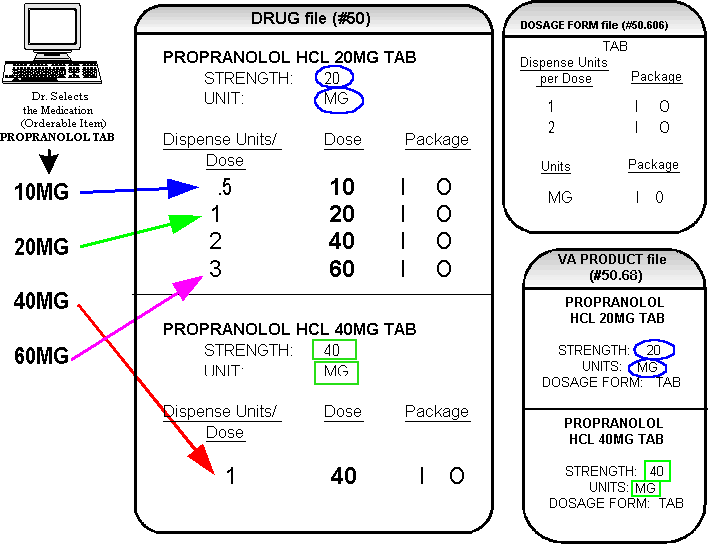 Diagram G (continued)These two drugs meet the first three of the Possible Dosages criteria, but do not meet criteria number four. The Dosage Form/Unit Combination of SOLN,OPH / % is not marked as convertible in the DOSAGE FORM file (#50.606) for Inpatient Medications or for Outpatient Pharmacy. Since Possible Dosages cannot be created for these drugs, Local Possible Dosages must be created. To create Local Possible Dosages the Noun field in the DOSAGE FORM file (#50.606) is utilized. By default, all Local Possible Dosages will be marked for Inpatient Medications and/or Outpatient Pharmacy use based on the package identification of the Noun.The NOUN field already exists in the DOSAGE FORM file (#50.606). It is a multiple field, meaning that more than one Noun can be associated with each Dosage Form. Some Dosage Forms may have multiple Nouns, while other Dosage Forms may have only one Noun. For example, the Dosage Form CREAM could have the following entries in the NOUN field.Alternately, the Dosage Form of TAB would most likely only have one NOUN, TABLET(S). TABLET(S)	In the TIMOLOL example, a review of the Dosage Form entry for SOLN,OPH, shows that the Dispense Units Per Dose of 1 and 2 are designated, and a Noun of DROP(S) is specified. If the Auto Create Dosages option is rerun with the current setup, no Possible Dosages for the two TIMOLOL drugs will be created because the drugs do not meet all four Possible Dosages criteria. Local Possible Dosages will be created of 1 DROP and 2 DROPS.If a NOUN ends in “(S)” or “(s)”, such as TABLET(S) or capsule(s), the “(S)” or “(s)” will be completely dropped from the Noun when building the SIGs, as long as the Dispense Units Per Dose is 1 or less. If the Dispense Units Per Dose is greater than 1, the parenthesis around the “(S)” will be eliminated, creating a plural Noun, such as TABLETS. For this to happen, the Noun must precisely end in the three characters “(S)”.Keep in mind that if an Orderable Item is selected in CPRS, and there are Possible Dosages for any of the Dispense Drugs tied to that Orderable Item, only the Possible Dosages will be returned and any Local Possible Dosages will be ignored. Local Possible Dosages will only be used when no Possible Dosages can be found for drugs tied to the selected Orderable Item and identified for use by the selected application (Inpatient Medications or Outpatient Pharmacy).In the TIMOLOL example, the Noun of DROP(S) and the Dosage Form of SOLN, OPH produces the following results. (See Diagram H.)Multi-Ingredient DrugsThe following are examples of multi-ingredient drugs. Since multi-ingredient drugs do not meet the criteria for creation of a Possible Dosage, Local Possible Dosages will be created based on the Noun entries in the DOSAGE FORM file (#50.606).The first example is GUAIFENESIN SYRUP WITH CODEINE 4oz. The Dosage Form of SYRUP has three Nouns, all marked for Inpatient Medications and Outpatient Pharmacy use. These Nouns are TABLESPOONFUL(S), TEASPOONFUL(S), and ML(S). TheAPPLICATION PACKAGE USE field of the Dispense Drug is marked for Outpatient Pharmacy use only. (See Diagram K.)Diagram K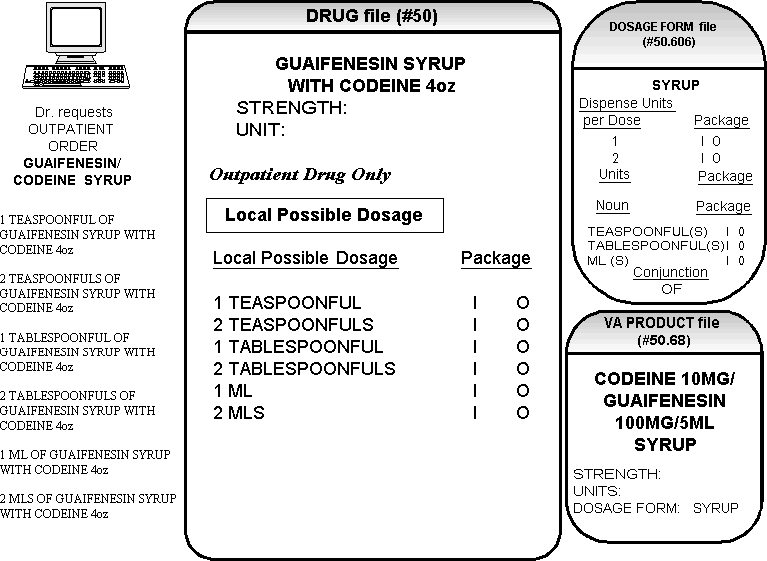 IndexAdministration Schedule File Report, 84b Administration Schedules, Spanish Translations, 165 Appendix ASee Convertible Dosage Form/Unit Combinations, 155Appendix BSee Original Drug Text File Entries Combinations, 163Appendix CSee Administration Schedules, Spanish Translations, 165Appendix DSee Dosage Forms, Spanish Translations, 171Appendix ESee Local Possible Dosages, Spanish Translations, 179Appendix FSee Medication Instructions, Spanish Translations, 185Appendix GSee Medication Routes, Spanish Translations, 199Auto Create Dosages, 7BCMA promptsDSPLY ON IVP/IVPB TAB IN BCMA?, 54PROMPT FOR INJ. SITE IN BCMA, 54Check PEPS Services Setup, 100 Check Vendor Database Link, 99CMOP Mark/Unmark (Single drug) option, 3, 5, 6 Complex Local Possible Dosages, 139 Convertible Dosage Form/Unit Combinations, 155 Creating the Sig, 139DEA Special Handling Code, 28Default Med Route For OI Report, 62d Dispense Drug/Orderable Item Maintenance, 65 Dosage Form Enter/Edit, 8Dosage Forms, Spanish Translations, 171Dosages, 7, 113Drug Enter/Edit,  26 Drug Enter/Edit option, 6 Drug Text Enter/Edit, 77Drug Text File Report, 79Drug Text Management, 77DSPLY ON IVP/IVPB TAB IN BCMA?, 54Edit Orderable Items, 63Enable/Disable Vendor Database Link, 103Enter/Edit Dosages, 9Formulary Information Report, 75Glossary, 151Introduction, 1IV Additive Report, 90IV Solution Report, 90cLocal Possible Dosages, 113Local Possible Dosages Report, 23Local Possible Dosages, Spanish Translations, 179Lookup into Dispense Drug File, 47Mail Message following completion of Auto Create Dosages, 7Mark PreMix Solutions, 90eMarking a CMOP Drug (Single drug), 6 Medication Instruction File Add/Edit, 49 Medication Instruction File Report, 51 Medication Instruction Management, 49Medication Instructions, Spanish Translations, 185Medication Route File Enter/Edit, 54Medication Route Mapping History Report, 59Medication Route Mapping Report, 56 Medication Routes Management, 53 Medication Routes, Spanish Translations, 199 Menu Options, 1Most Common Dosages Report, 17New Term Rapid Turnaround (NTRT), 61 Non-VA Meds, Drug Enter/Edit, 39, 40 Noun/Dosage Form Report, 19Order Check Management, 45 Orderable Item Management, 63 Orderable Item Report, 71Original Drug Text File Entries Combinations, 163Other Language Translation Setup option, 104PEPS Services, 99Pharmacy Data Management options, 3 Pharmacy System Parameters Edit, 81 Possible Dosages, 113, 143PROMPT FOR INJ. SITE IN BCMA, 54PSXCMOPMGR key, 5PSXCOMPMGR key, 2Report of Locally Entered Interactions, 46c Request Change to Standard Medication Route, 61 Request Changes to Dose Unit, 25Request Changes to Enhanced Order Check Database, 45 Rerun Auto Create Dosages, 7Review Dosages Report, 21Revision History, iSchedule/Reschedule Check PEPS Interface, 101Screen prompts, 1Sig formula, 143Sig Formulas (Formulas), 141Simple Local Possible Dosages, 139 Simple Possible Dosage Formula, 143 Simple Possible Dosages, 139Standard Schedule Management, 83, 89 Supra-therapeutic Dosages, 15-16b, 44d-j Synonym Enter/Edit, 85Table of Contents, vUnmarking a CMOP Drug (Single drug), 6Warning Builder, 91Warning Mapping, 97DateRevised PagesPatch NumberDescription04/11i-iii, 3-4b, 7-16b, 44d-j, 114, 118,121, 129, 137,204-206PSS*1*155Utilized three new fields that were added to the VA PRODUCT file (#50.68) with PSN*4*261. The fields are used during the Match/Rematch process of the Drug Enter/Edit [PSS DRUG ENTER/EDIT] and the Enter/Edit Dosages [PSS EDIT DOSAGES] options to determine whether possible dosages should be auto-created for supra-therapeutic drugs.Retired the Auto Create Dosages [PSS DOSAGE CONVER- SION] option and removed the option from the Dosages [PSS DOSAGES MANAGEMENT] menu. Updated Index.REDACTED04/11i, ii, iii, added iv, v; changed 3, 4,45, 46; added 46a-46d, re- numbered all sections starting on page 87 and ending with page 106; changedpage. 89; added 90e and 90f; changed 99-106; added 106a-b; deleted 107-112;changed 151,153, 154; added 154a-b; updated index;PSS*1*136 & PSS*1*117Besides the developer’s changes, this document incorporates the comments from REDACTED and colleagues for the PRE functionality included with patch PSS*1*117 (a combined patch with PSS*1*136).Sections changed are:Changed overview of menu item descriptions to match applicationChanged menu item description named Drug Interaction Management to Order Check Management and changed textChanged submenu item Enter/Edit Local Drug Interaction [PSS-INTERACTION-LOCAL-ADD] to Request Changes to Enhanced Order Check Database. [PSS ORDER CHECK CHANGES] and changed text.Changed example in Report of Locally Entered Interactions optionSection deleted:Deleted Enhanced Order Checks Setup Menu and all its sub-menu items (Find Unmapped Local Medication Routes; Map Local Medication Route to Standard; Medication Route Mapping Report; Medication Route File Enter/Edit; Medication Route Mapping History Report; Request Change to Standard Medication Route; Find Unmapped Local Possible Dosages; Map Local Possible Dosages; Local Possible Dosages Report; Strength Mismatch Report; Enter/Edit Dosages; Request Change to Dose Unit; Mark PreMix Solutions; IV Solution Report; Administration Schedule File Report; Medication Instruction File Report)DateRevised PagesPatch NumberDescriptionThe deleted Enhanced Order Checks Setup Menu and its submenus is replaced by the following addition:Added PEPS Services menu and its submenus: Check Vendor Database Link; Check PEPS Services Setup; and Schedule/Reschedule PEPS InterfaceAdded a heading for Stand-Alone Menu Options with the description for the Enable/Disable Vendor Database Link option and a short description for the Other Language Translation Setup option.Added definitions in the glossary for PECS and PEPS, and updated the index.REDACTED04/11i-ii, 38, 40, 62d-f,64, 64aPSS*1*153Renamed the MED ROUTE field (#.06) of the PHARMACY ORDERABLE ITEM file (#50.7) to be DEFAULT MEDROUTE. Provided the ability to print the POSSIBLE MED ROUTES multiple on the Default Med Route For OI Report [PSS DEF MED ROUTE OI RPT] option.REDACTED02/11i, 63PSS*1*142Added functionality to denote the default med route for IV orders in the selection list in CPRS if all of the orderable items on the order have the same default med route defined. Updated TOC. Released with CPRS version 28.REDACTED06/10i, iii, 84, 84a-84b, 203, 205-206PSS*1*143Added new Schedule Validation Requirements. Updated Index.REDACTED02/10iii-iv, 3-4, 44a-d,47-48, 61-62d,89-90b, 112, 203-206PSS*1*147Described new process for requesting changes to Standard Medication Routes and the New Term Rapid Turnaround (NTRT) process;Added IV Additive/Solution Reports menu, with suboptions IV Solution Report option and V Additive Report [PSS IV ADDITIVE REPORT] optionAdded Default Med Route for OI Report option to the Medication Routes Management... menu.(this change was made but not documented with PSS*1*140)Updated Drug Enter/Edit option to display NUMERIC DOSE and DOSE UNIT fields defined for Local Possible Dosage Updated the Drug Enter/Edit option display to include the new ADDITIVE FREQUENCY fieldUpdated Table of Contents and IndexREDACTED10/09i, 64a-b, 65, 65a- b, 66PSS*1*141Added ASSOCIATED IMMUNIZATION field to Edit Orderable Items option and Dispense Drug/Orderable Item Maintenance option. Reorganized content within sections to accommodate new information.REDACTED08/09iii-iv, 53,62a-b, 63, 81,203PSS*1*140Added DEFAULT MED ROUTE FOR CPRS field and Default Med Route For OI Report [PSS DEF MED ROUTE OI RPT] option for the enhancement of default medicationDateRevised PagesPatch NumberDescriptionroute being defined for an orderable item.REDACTED07/0927-34PSS*1*131Added explanations of DEA special handling code U for sensitive drug.REDACTED05/0981PSS*1*137Added Automate CPRS Refill field to the Pharmacy System Parameters Edit [PSS MGR] option.REDACTED02/09AllPSS*1*129Pages renumbered to accommodate added pages. Pharmacy Reengineering (PRE) V.0.5 Pre-Release. Restructured Pharmacy Data Management menu:Grouped related options under the following new sub-menus: Drug Text Management, Medication Instruction Management, Medication Routes Management, and Standard Schedule ManagementAdded temporary Enhanced Order Checks Setup MenuAdded the following options: Find Unmapped Local Medication Routes, Find Unmapped Local Possible Dosages, Map Local Medication Route to Standard, Map Local Possible Dosages, Mark PreMix Solutions, Request Change to Dose Unit, and Request Change to Standard Medication RouteAdded the following reports: Administration Schedule File Report, IV Solution Report, Local Possible Dosages Report, Medication Instruction File Report, Medication Route Mapping Report, Medication Route Mapping History Report, and Strength Mismatch ReportUpdated Table of Contents, Index, and Glossary REDACTED09/97Original Release of User Manual